Documents obligatoires :Pour tous :1 photo d’identité (facultative)Fiche sanitaire  de liaison ci-jointe dûment complétée et signéeAttestation d’assurance Responsabilité Civile en cours de validitéActe mentionnant l’attribution de l’exercice de l’autorité parentale, ou copie du jugement de divorce, pour les parents divorcés, séparés ou concubins.Règlement intérieur ci-joint signéPour les Saint-Paulois :1 facture de fluide de moins de 3 mois (électricité, eau, gaz)Attestation du Quotient Familiale délivré par la CAF, à défaut votre dernier avis d’impositionPour les familles assujetties à la Taxe Professionnelle sur Saint-Paul de Vence :Extrait K.Bis de moins de 3 moisAttestation du Quotient Familiale délivré par la CAF, à défaut votre dernier avis d’impositionRESPONSBLES DU FOYER DES ENFANTS :FAMILLE : ……………………………………………………						2021/2022Situation familiale :□ Mariés         □ Vie Maritale         □ Séparés         □ Divorcés         □ Célibataire         □ Veuf-Veuve            □ Pacsé         □  Garde alternée : semaines paires : □ responsable légal 1  ou □ responsable légal 2 Responsable 1 du foyer :					Responsable 2 du foyer :□ Mère          □ Père          □ Autre   			□ Mère          □ Père         □ Autre    Nom …………………………………………………..			Nom …………………………………………………..Prénom ………………………………………………			Prénom ………………………………………………Date de naissance ………………………………			Date de naissance ………………………………Adresse ………………………………………………			Adresse ……………………………………………………………………………………………………………			…………………………………………………………………………………………………………………………			……………………………………………………………Tél.fixe ………………………………………………			Tél.fixe ………………………………………………Tél.mobile …………………………………………..			Tél.mobile …………………………………………..Adresse mail ………………………………………			Adresse mail ……………………………………….Profession …………………………………………..			Profession …………………………………………..Tél. professionnel ……………………………….			Tél. professionnel ………………………………. Je suis domicilié à St-Paul de Vence ou assujetti à la Taxe Professionnelle sur St-Paul de Vence,  J’autorise          Je n’autorise pas	la commune de Saint-Paul de Vence à consulter directement les éléments de mon dossier d’allocations familiales nécessaires à la constitution du dossier de mes enfants sur CTAP, site internet de la Caisse d’Allocations Familiales.N° Allocataire CAF ……………………………□  Régime général                    □  M.S.A.                 □  Autre PRÉINSCRIPTION 2021 / 2022Réservé aux parents séparés, divorcés, en instance de divorceJe soussigné(e) M. ou Mme (*) .………………………………………………………………………, représentant légal de l’enfant…………………………………………………………………………………….……………………….. déclare sur l’honneur AVOIR INFORMÉ M. ou Mme (*) ……………………………………………………………………….. père ou mère de l’enfant, de la démarche entreprise ce jour et des renseignements portés sur ce document.*Rayer la mention inutileSt-Paul de Vence,						Signature du représentant légalLe ………………………..						NOM DE L’ENFANT 1 : Nom : …………………………………………………………. Prénom :……………………………………………….Date de naissance : …………………………….……………    Lieu de naissance :……………………………………………………………. □ Maternelle 		□ Elémentaire 		□ Collège          Niveau de classe :  …………………………………L’enfant fait-il l’objet d’un Protocole d’Accueil Individualisé* (concerne les enfants atteints de troubles de santé) :	□ oui	□ non		Alimentaire :	 □ oui          Autre :      □ oui   Modalités de sortie du soir   □ J’AUTORISE MON ENFANT A PARTIR SEUL A 18 HEURES POUR LE RETOUR AU DOMICILE (uniquement les collégiens) dans ce cas, vous dégagez la mairie et le personnel de l’accueil périscolaire de toute responsabilité après le départ de l’enfant.OU□ JE DESIGNE DES PERSONNES HABILITEES MAJEURES POUR LA SORTIE DE MON ENFANT (autres que les responsables du foyer) : dans ce cas mon enfant ne pourra quitter l’A.L.S.H. sans être accompagné d’une personne expressément autorisée, celles-ci devront pouvoir présenter obligatoirement une pièce d’identité. En cas d’imprévu, il est vivement conseillé de prévenir les coordonnateurs périscolaires.NOM DE L’ENFANT 2 : Nom : ……………………………………………………………. Prénom :……………………………………………….Date de naissance : ……………………………………………..   Lieu de naissance :……………………………………………………………. Maternelle □		Elémentaire □		□ Collège                                 Niveau de classe : …………………L’enfant fait-il l’objet d’un Protocole d’Accueil Individualisé* (concerne les enfants atteints de troubles de santé) :	□ oui	□ non		Alimentaire :	 □ oui          Autre :      □ oui   Modalités de sortie du soir   □ J’AUTORISE MON ENFANT A PARTIR SEUL A 18 HEURES POUR LE RETOUR AU DOMICILE (uniquement les collégiens) dans ce cas, vous dégagez la mairie et le personnel de l’accueil périscolaire de toute responsabilité après le départ de l’enfant.OU□ JE DESIGNE DES PERSONNES HABILITEES MAJEURES POUR LA SORTIE DE MON ENFANT (autres que les responsables du foyer) : dans ce cas mon enfant ne pourra quitter l’A.L.S.H. sans être accompagné d’une personne expressément autorisée, celles-ci devront pouvoir présenter obligatoirement une pièce d’identité. En cas d’imprévu, il est vivement conseillé de prévenir les coordonnateurs périscolaires.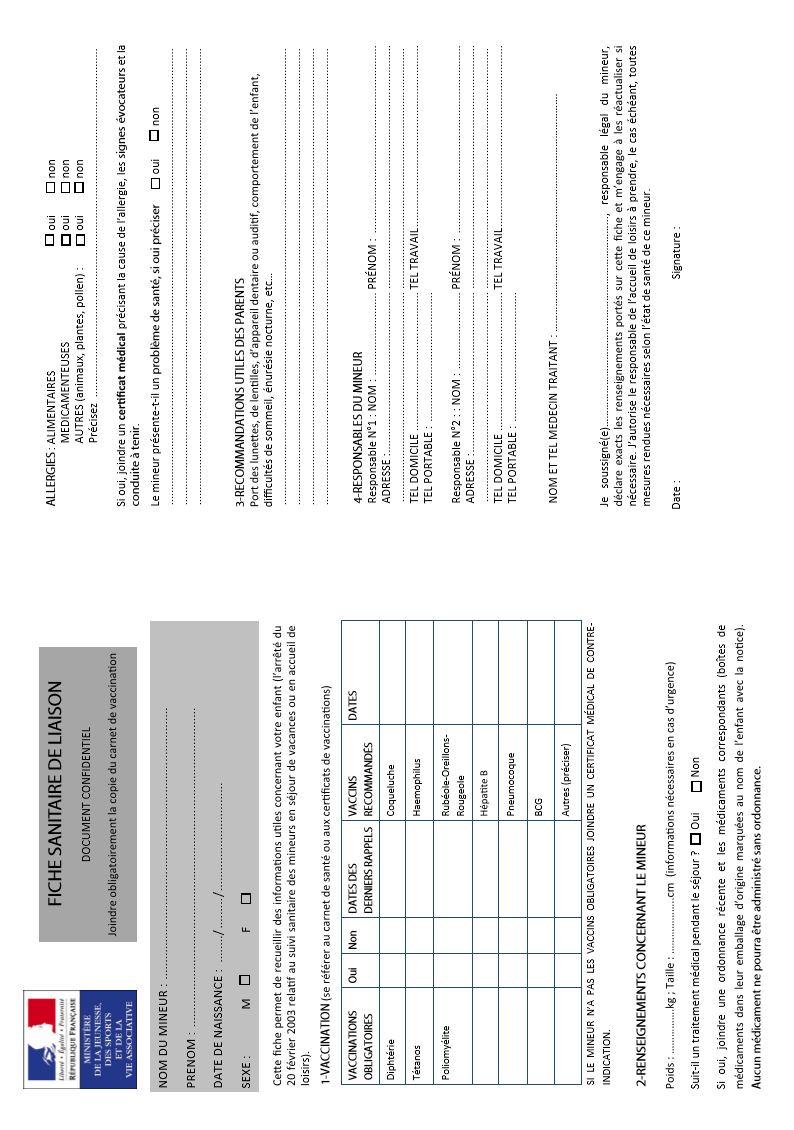 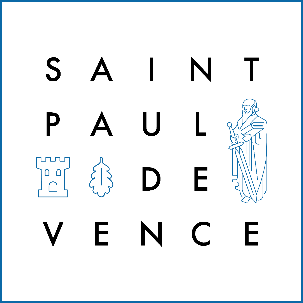 									2021 / 2022Je soussigné(e) ……………………………………………………………….père, mère, sollicite l’admission de mes enfants à l’Accueil de Loisirs Sans Hébergement pour l’année 2021/2022M’engage à informer le service des affaires scolaires de toute modification concernant le dossier de mes enfants et déclare exacts les renseignements communiqués,J’atteste avoir pris connaissance du règlement intérieur sur le site de la mairie de Saint-Paul de Vence : www.saintpauldevence.orgDate :			      Signature du père :				Signature de la mère :AUTORISATIONSAutorise la commune de Saint-Paul de Vence  à utiliser les courriels précisés sur cette fiche d’admission pour des informations relatives à la Direction Jeunesse et à la vie scolaire et en direction de la famille,				        □ oui          □ nonJ’accepte de recevoir  les factures par courriel           □ oui          □ non Si oui je précise l’adresse mail : ………………................................................................................Autorise la mairie de Saint-Paul de Vence  à utiliser, libre de tous droits, l’image de mes enfants dans le cadre de ses activités.		        □ oui          □ non* Les informations recueillies dans ce dossier sont récoltées et utilisées par la ville de Saint-Paul de Vence uniquement pour finalité de traitement (gestion de l’enfance, gestion du site internet, vérification de l’attache avec la commune).Elles sont conservées selon les durées en vigueur conformément au Règlement (UE) 2016/679 du Parlement Européen relatif à la Protection des Données Personnelles.Vous pouvez exercer votre droit d’accès aux données qui vous concerne et les faire rectifier en contactant : affaires.scolaires@saint-pauldevence.fr.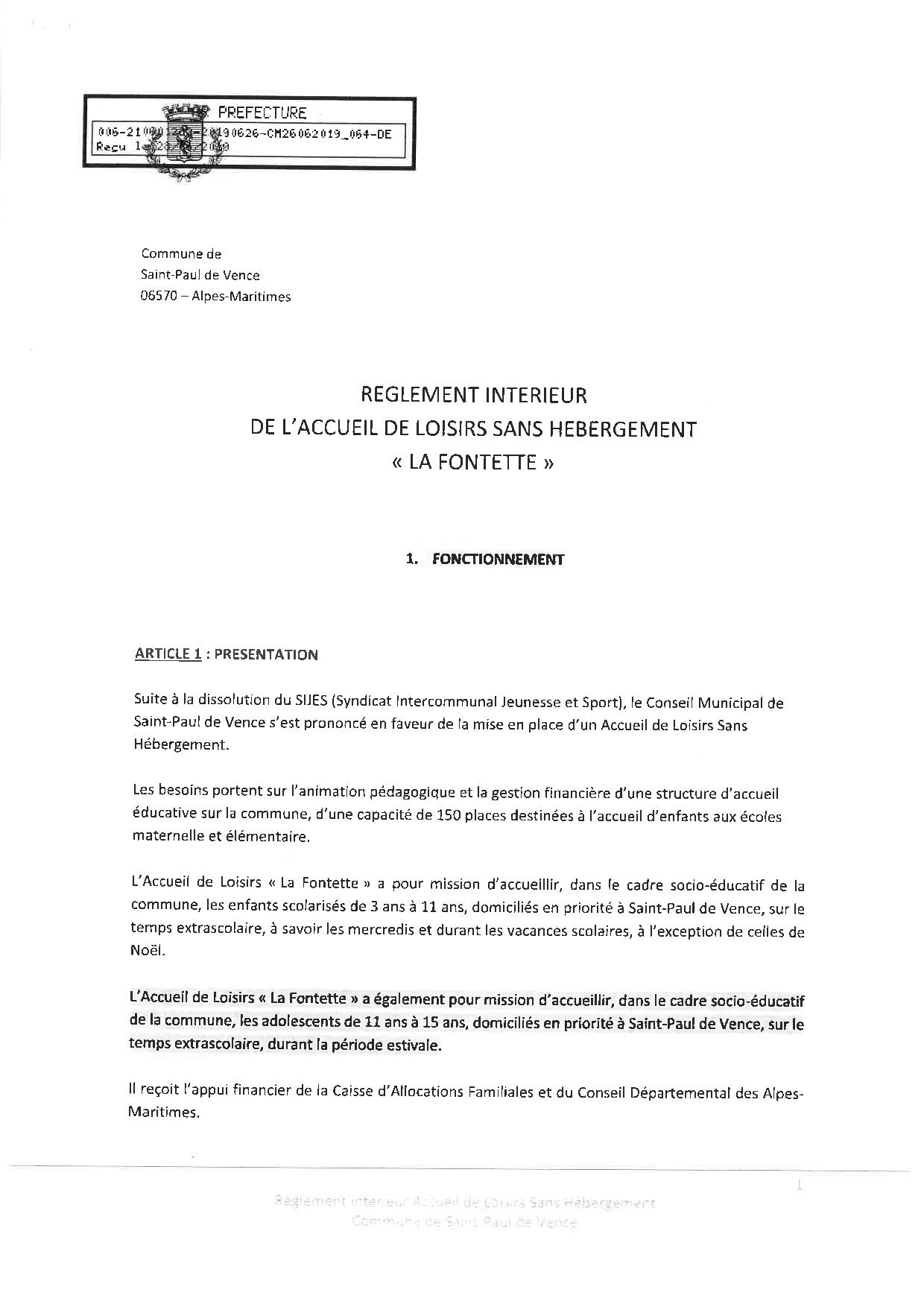 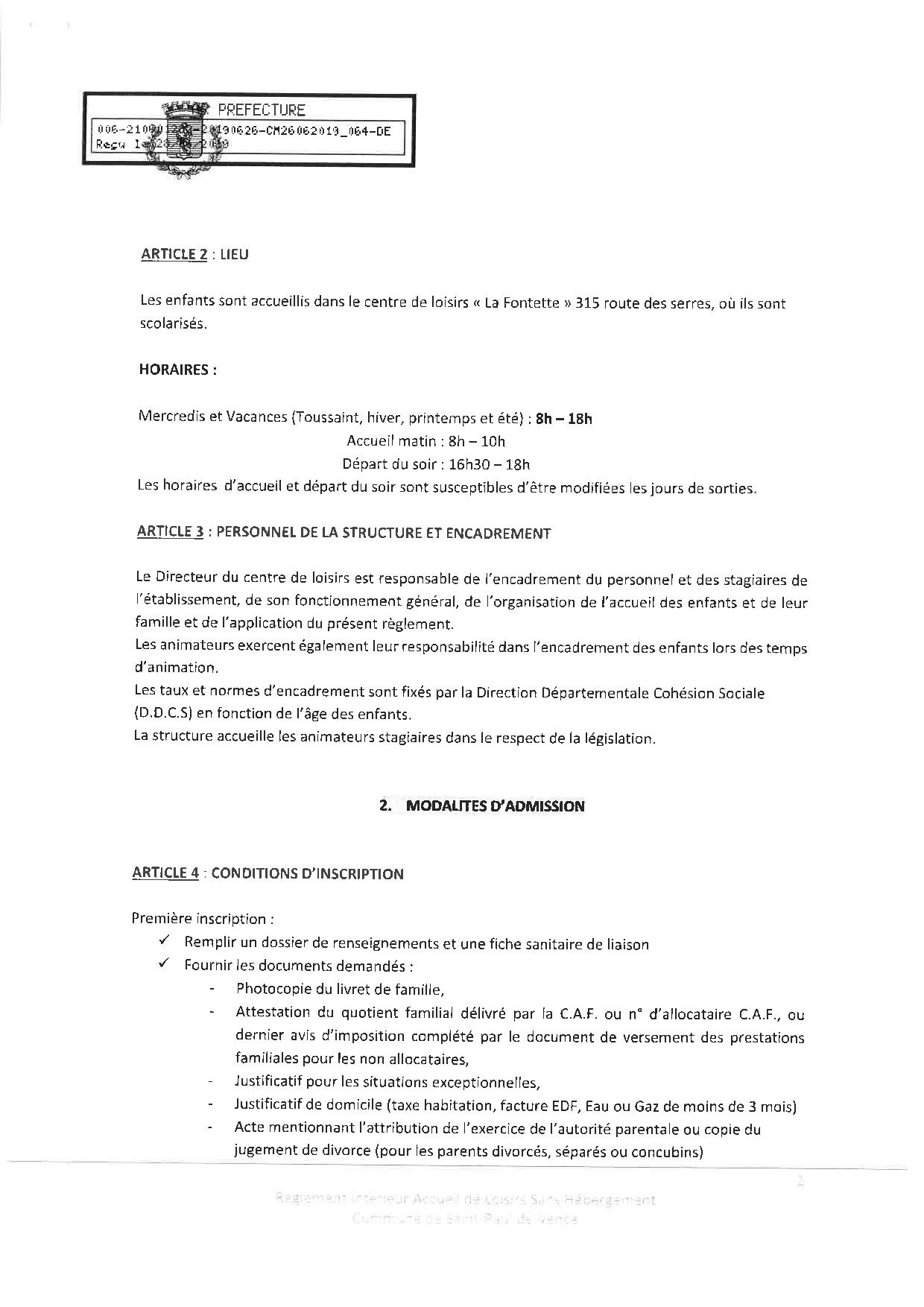 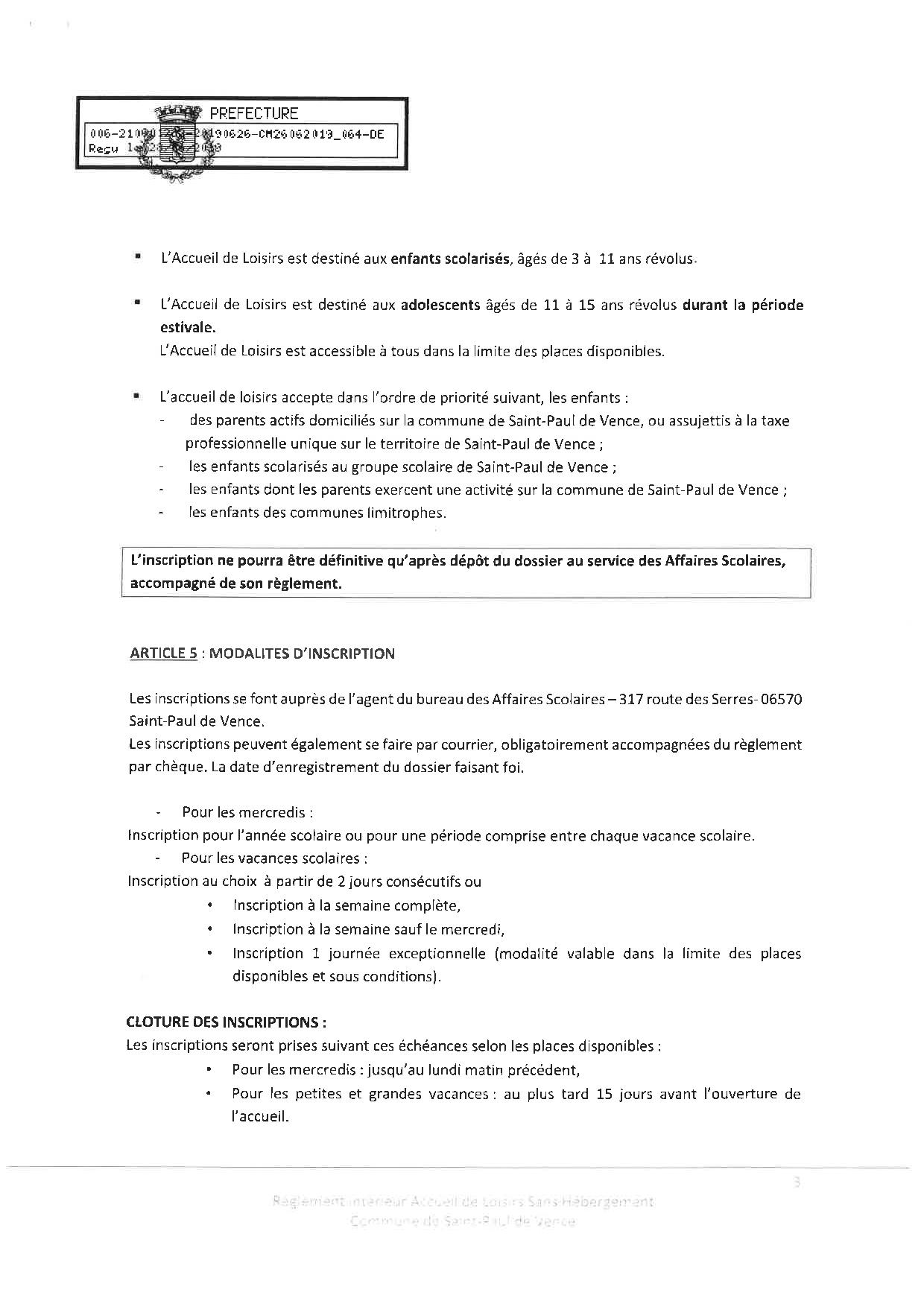 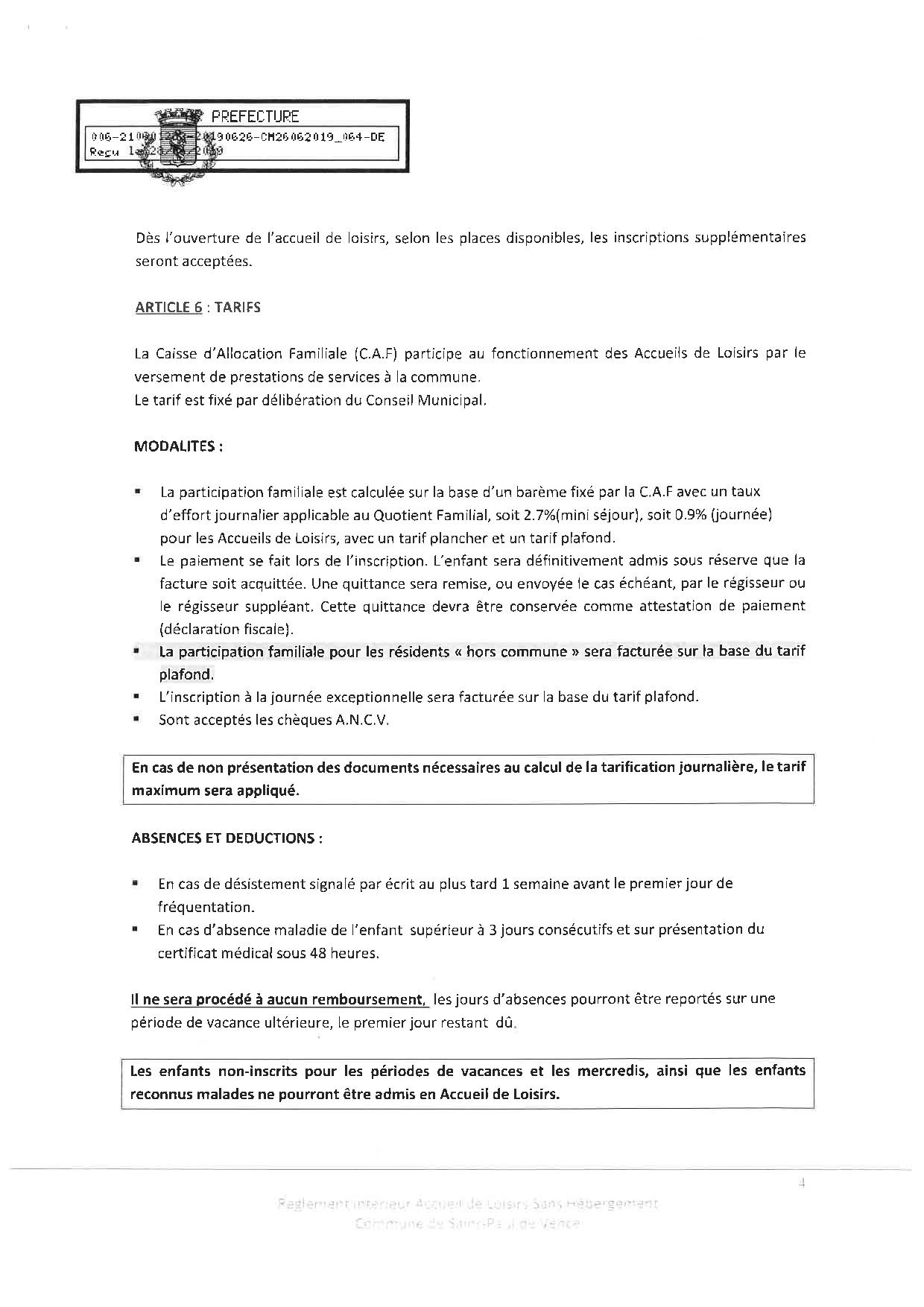 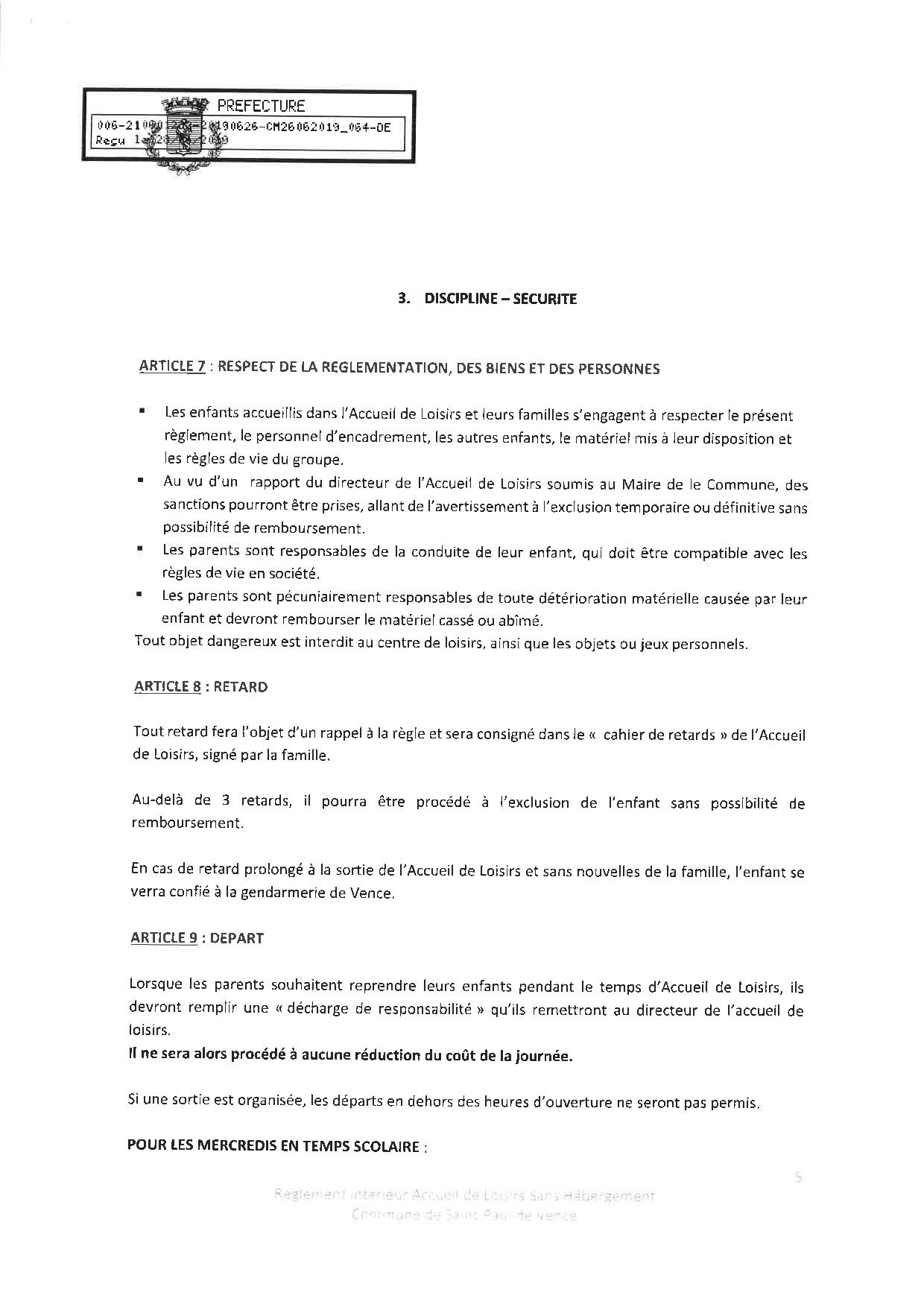 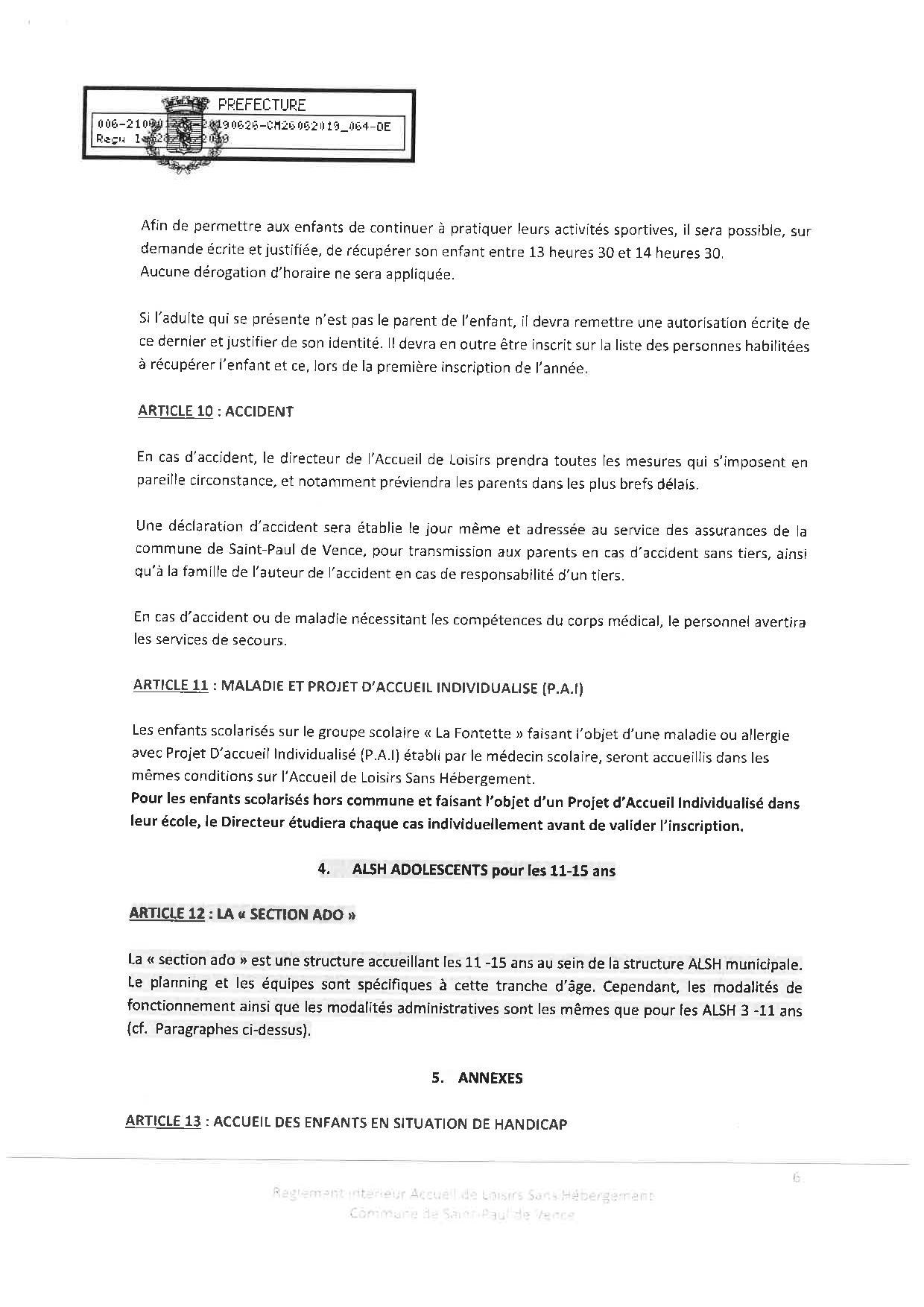 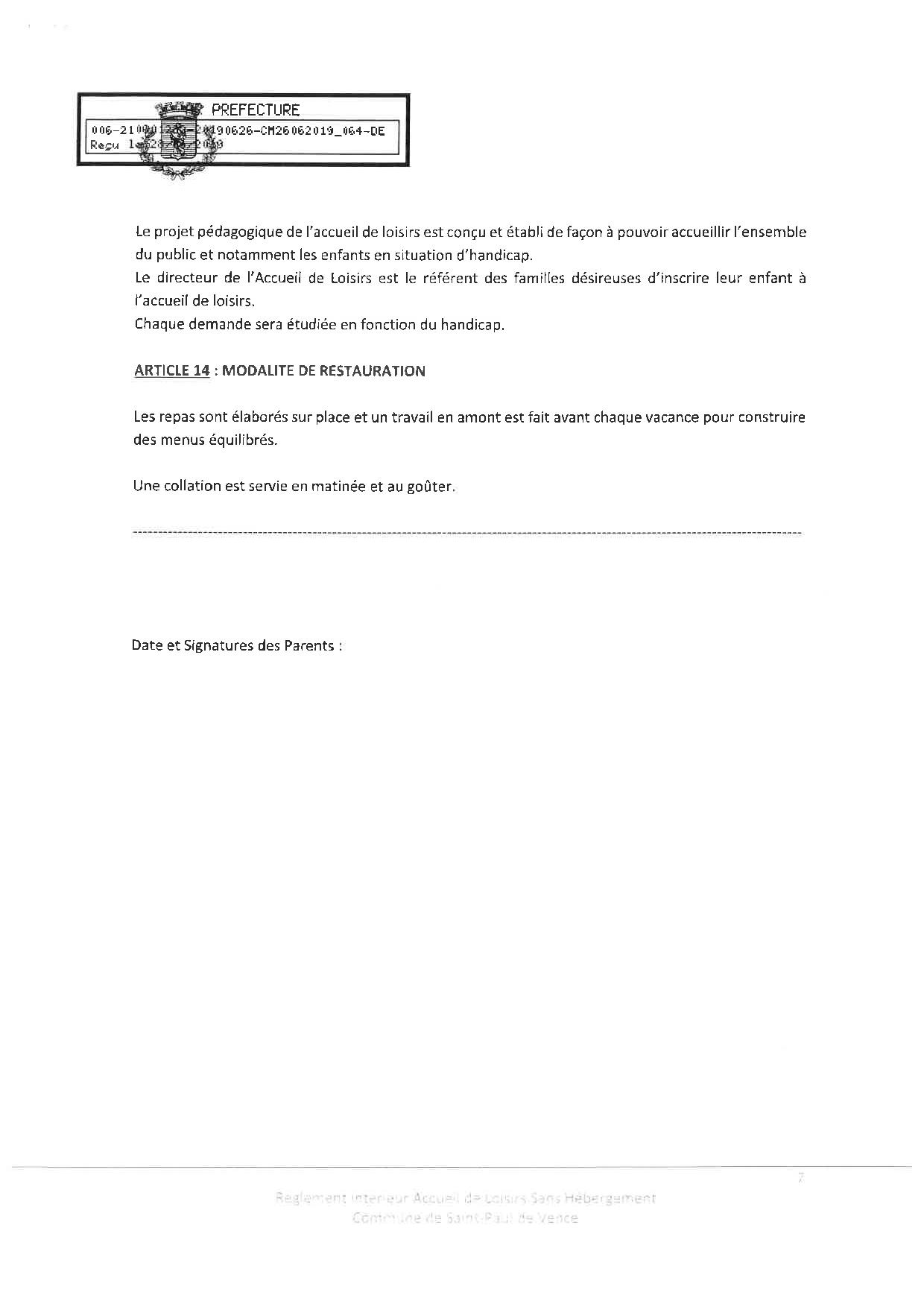 Pour les Enfants et les Adolescents non scolarisés à Saint-Paul-de-Vencenon domiciliés à Saint-Paul-de-VenceNom PrénomTéléphoneLien avec l’enfantPeut être prévenu en cas d’urgence□ oui	    □ non□ oui	    □ non□ oui	    □ non□ oui	    □ nonNom PrénomTéléphoneLien avec l’enfantPeut être prévenu en cas d’urgence□ oui	    □ non□ oui	    □ non□ oui	    □ non□ oui	    □ non